Игра в волейбол — это работа с мячом, где основные правила — не удерживать мяч в руках, не дать ему коснуться пола или улететь за пределы площадки. Для того, чтобы при атаке направить мяч в нужную сторону нужному игроку, используются разные техники приёма и передачи мяча. Чем более точно передаётся мяч атакующему игроку или в нужный сектор, тем больше шансов удачно завершить матч.Техники приёма мячаВ волейболе используются следующие основные техники приёма мяча:Приём мяча снизу двумя руками.Приём мяча сверху двумя руками.Приём мяча снизу одной рукой с последующим падением.Приём мяча сверху двумя руками с последующим падением.Приём мяча сверху двумя рукамиЭто основной приём в волейболе, позволяющий наиболее точно направить мяч товарищу по команде.Принцип верхней передачи мяча состоит в действиях:Исходная позиция — стоя ровно, на присогнутых ногах, с вынесенными вперёд и вверх руками, согнутыми в локтях.Во время приёма мяча кисти поворачиваются ладонями вверх, пальцами друг к другу.Подача принимается чуть напряжёнными пальцами кистей, плотно охватывающими мяч. Приём мяча происходит на уровне лица.Для выталкивания мяча в нужном направлении происходит распрямление коленных, локтевых и запястных суставов.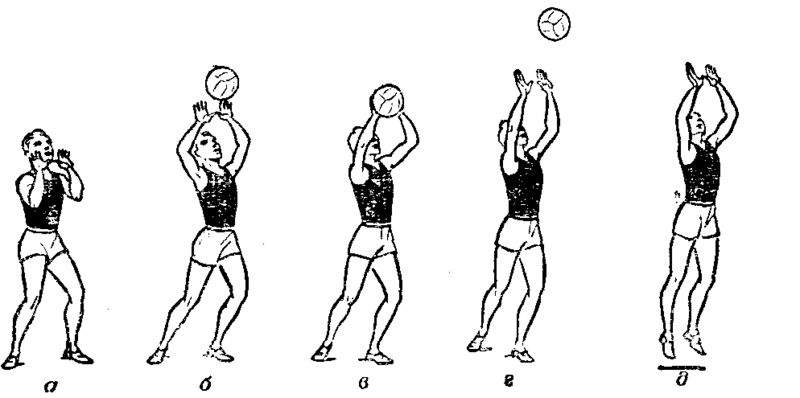 